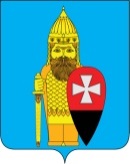 АДМИНИСТРАЦИЯ ПОСЕЛЕНИЯ ВОРОНОВСКОЕ В ГОРОДЕ МОСКВЕ ПОСТАНОВЛЕНИЕ28.11.2017г. № 144Об утверждении муниципальнойпрограммы «Выборочный капиталь-ный ремонт многоквартирных жилых домов в 2018 году»      В соответствии с Федеральным законом от 06 октября 2003 года № 131-ФЗ «Об общих принципах организации местного самоуправления в Российской Федерации», частью 1 статьи 179 Бюджетного кодекса Российской Федерации, Законом  города Москвы  от 06 ноября 2002 года № 56 «Об организации местного самоуправления в городе Москве», в целях создания благоприятных условий проживания граждан администрация поселения Вороновское постановляет;   1. Утвердить муниципальную программу «Выборочный капитальный ремонт  многоквартирных жилых домов в 2018 году» (приложение к настоящему постановлению).   2. Предусмотреть в бюджете поселения Вороновское расходы на финансирование муниципальной программы «Выборочный капитальный ремонт многоквартирных жилых домов в 2018 году».   3. Опубликовать настоящее Постановление в бюллетене «Московский муниципальный вестник» и разместить на официальном сайте администрации поселения Вороновское в информационно-телекоммуникационной сети «Интернет».   4. Настоящее Постановление вступает в силу со дня его опубликования.    5. Контроль за исполнением настоящего постановления возложить на заместителя главы администрации поселения Вороновское Войтешонок Л.Ю. Глава администрации поселения Вороновское                                                                     Е.П. Иванов 	Приложениек постановлению администрации поселения Вороновское от «28» ноября 2017 г. № 144МУНИЦИПАЛЬНАЯ ПРОГРАММА«Выборочный капитальный ремонт многоквартирных жилых домов  на 2018 год» Паспорт муниципальной программыАнализ проблемы и обоснование ее решения программными методамиТехническое состояние жилищного фонда поселения Вороновское зависит от качества и регулярности выполнения работ по содержанию и ремонту жилого фонда в соответствии с  «Правилами и нормами технической эксплуатации жилищного фонда» утвержденных Постановлением Госстроя РФ от 27 сентября 2003 года № 170. Отсутствие капитального ремонта мест общего пользования жилищного фонда в течении длительного времени привело  к износу отдельных конструктивных элементов (оконные и дверные заполнения, светильники, поручни перил, замки этажных электрощитов), неудовлетворительному состоянию внутренней отделки мест общего пользования.Реализация мероприятий программы  позволит улучшить техническое состояние мест общего пользования и обеспечить благоприятные условия проживания 
граждан.Для достижения намеченной цели предусмотрено решение следующей задачи:ремонт входных групп и подъездов многоквартирных домов поселения Вороновское согласно адресному перечню многоквартирных домов поселения Вороновское на выполнение работ по ремонту подъездов в 2018 году за счет средств бюджета поселения Вороновское (приложение  к программе).Прогноз развития реализации программы и планируемые показатели по итогам реализации программыПрограмма включает в себя комплекс мероприятий, необходимых для восстановления технических характеристик отдельных конструктивных элементов и внутренней отделки мест общего пользования многоквартирных домов. В соответствии с целью и задачами программы основной эффект от реализации ее мероприятий имеет, прежде всего социальную направленность.Исходя из целей программы, предусматриваются основные направления ее реализации:своевременное и качественное проведение ремонтных работ для создания благоприятных условий проживания граждан. Цель, задачи и конечные результаты программыЦелью программы является обеспечение комфортных условий проживания жителей поселения, приведение технических характеристик жилья в соответствие с требованиями, установленными нормативными  актами Российской Федерации и г. Москвы.Достижение цели программы будет осуществляться путем выполнения следующих задач:качественное выполнение работ по ремонту мест общего пользования;обеспечение нормативных эксплуатационных свойств отдельных конструктивных элементов;повышение уровня  комфорта условий проживания.Сроки и этапы реализации программыПрограмма предусматривает один этап реализации – 2018 год.Ресурсное обеспечение программыПрограмма реализуется за счет средств местного бюджета поселения Вороновское.Финансирование мероприятий программы за счет средств местного бюджета поселения Вороновское  осуществляется в установленном законодательством порядке. Общий объем финансирования на реализацию программы составляет  9 951 306,86 руб.Оценка эффективности программыРеализация программных мероприятий позволит обеспечить комфортные условия проживания жителей поселения, приведение технических характеристик жилья в соответствие с требованиями, установленными правовыми актами Российской Федерации и г. Москвы.Эффективность реализации программы по использованию бюджетных денежных средств, выделенных для реализации программы, определяется достижением целевых показателей.7. Организация управления и контроль за ходом программы Формы и методы управления реализацией программы определяются администрацией поселения Вороновское. Общее руководство и управление реализацией программных мероприятий осуществляет администрация поселения Вороновское.Администрация поселения Вороновское является заказчиком программы и координатором деятельности исполнителей мероприятий программы. Администрация поселения Вороновское осуществляет:разработку механизмов привлечения дополнительных финансовых ресурсов для реализации программы;контроль за эффективным и целевым использованием бюджетных средств на реализацию программы;анализ количественных и качественных параметров состояния и развития секторов экономики и подготовку соответствующих предложений, в том числе по совершенствованию нормативной правовой базы, необходимой для реализации программы;привлечение организаций для реализации проектов программы в соответствии с действующим законодательством;информационно - аналитическое обеспечение процесса реализации программы, мониторинг выполнения программы в целом и входящих в ее состав мероприятий;подготовку в установленные сроки ежемесячных и годовых отчетов, годового доклада о ходе реализации программы Совету депутатов поселения Вороновское.Контроль за исполнением настоящей программы осуществляет глава администрации поселения Вороновское.8. Перечень мероприятий программы:9. Целевые показатели эффективности реализации  программы Приложение  к муниципальной программе «Выборочный капитальный ремонт многоквартирных жилых домов на 2018 год»Адресный перечень многоквартирных домов поселения Вороновское на выполнение работ по ремонту подъездов в 2018 году за счет средств бюджета поселения ВороновскоеНаименование программы«Выборочный капитальный ремонт многоквартирных жилых домов на 2018 год» (далее программа).Основание для разработки-Федеральный закон от 06 октября 2003 года № 131-ФЗ «Об общих принципах организации местного самоуправления в Российской Федерации»;- Бюджетный кодекс РФ;-Закон города Москвы от 06 ноября 2002 года № 56 «Об организации местного самоуправления в городе Москве»;- Жилищный кодекс Российской Федерации; -Устав поселения Вороновское;- Постановление Госстроя РФ от 27 сентября 2003 года № 170 « Об утверждении Правил и норм технической эксплуатации жилищного фонда».Цель программыСоздание благоприятных условий проживания 
граждан.Задачи программыУлучшение качественных показателей содержания жилого фонда, повышение сроков эксплуатации отдельных конструктивных элементов зданий. Конечные результатыПриведение в соответствие с требованиями «Правил и норм технической эксплуатации жилищного фонда» 26 подъездов многоквартирных домов.Перечень мероприятий программыП.8 программы.Заказчик программыАдминистрация поселения Вороновское.Разработчик программы и ответственный исполнитель программыАдминистрация поселения Вороновское.Координатор программыГлава администрации поселения Вороновское.Сроки реализации программы2018 год.Объемы и источники финансированияОбщий объем средств на реализацию мероприятий – 9 951 306,86 руб. в том числе:- средства  бюджета поселения Вороновское –  9 951 306,86 руб.№ п/пНаименование и содержание мероприятийОтветственный исполнитель мероприятийСроки исполненияОбъемы финансирования (руб.)Источники финансирования1234561Ремонт подъездов многоквартирных домов (Приложение №1)Организации, привлекаемые в соответствии с действующим законодательствомI-III квартал 2018 г.9 951 306,86Бюджет поселения Вороновское№ п/пнаименование мероприятийнаименование целевого показателяед. изм.плановые значения 2018 г.123451Выполнение работ по ремонту подъездов многоквартирных домовПриведение мест общего пользования и отдельных конструктивных элементов в соответствие с требованиями «Правил и норм технической эксплуатации жилищного фонда»Количество22 (1 очередь)1Выполнение работ по ремонту подъездов многоквартирных домовПриведение мест общего пользования и отдельных конструктивных элементов в соответствие с требованиями «Правил и норм технической эксплуатации жилищного фонда»Количество4 (2 очередь)п/п №Адрескол-воподъездовстоимостьруб.1п. ЛМС, м-н «Центральный», д. № 20, подъезд № 119 951 306,862п. ЛМС, м-н «Центральный», д. № 20, подъезд № 219 951 306,863п. ЛМС, м-н «Центральный», д. № 20, подъезд № 319 951 306,864п. ЛМС, м-н «Центральный», д. № 27, подъезд № 119 951 306,865п. ЛМС, м-н «Центральный», д. № 27, подъезд № 219 951 306,866п. ЛМС, м-н «Центральный», д. № 27, подъезд № 319 951 306,867п. ЛМС, м-н «Центральный», д. № 27, подъезд № 419 951 306,868п. ЛМС, м-н «Центральный», д. № 27, подъезд № 519 951 306,869п. ЛМС, м-н «Центральный», д. № 16, подъезд № 119 951 306,8610п. ЛМС, м-н «Центральный», д. № 16, подъезд № 219 951 306,8611п. ЛМС, м-н «Центральный», д. № 16, подъезд № 319 951 306,8612п. ЛМС, м-н «Центральный», д. № 16, подъезд №,419 951 306,8613п. ЛМС, м-н «Центральный», д. № 16, подъезд № 519 951 306,8614п. ЛМС, м-н «Центральный», д. № 16, подъезд №,619 951 306,8615п. ЛМС, м-н «Солнечный городок», д. № 4, подъезд № 119 951 306,8616п. ЛМС, м-н «Солнечный городок», д. № 4, подъезд № 219 951 306,8617п. ЛМС, м-н «Солнечный городок», д. № 4, подъезд № 319 951 306,8618п. ЛМС, м-н «Солнечный городок», д. № 4, подъезд № 419 951 306,8619п. ЛМС, м-н «Солнечный городок», д. № 4, подъезд № 519 951 306,8620п. ЛМС, м-н «Центральный», д. № 26, подъезд № 119 951 306,8621п. ЛМС, м-н «Центральный», д. № 26, подъезд № 219 951 306,8622п. ЛМС, м-н «Центральный», д. № 26, подъезд № 319 951 306,8623п. ЛМС, м-н «Центральный», д. № 26, подъезд № 41за счет средств экономии24п. ЛМС, м-н «Центральный», д. № 26, подъезд № 51за счет средств экономии25п. ЛМС, м-н «Центральный», д. № 29, подъезд № 11за счет средств экономии26п. ЛМС, м-н «Центральный», д. № 29, подъезд № 21за счет средств экономии                                          Итого:                                          Итого:269 951 306,86